REQUERIMENTO Nº 978/2015Requer Voto de Pesar pelo falecimento da SRA. CARMELINA MARCIANO DA SILVA, ocorrido recentemente. Senhor Presidente, Nos termos do Art. 102, Inciso IV, do Regimento Interno desta Casa de Leis, requeiro a Vossa Excelência que se digne a registrar nos anais desta Casa de Leis voto de profundo pesar pelo falecimento da Sra. Carmelina Marciano da Silva, ocorrido no último dia 13 de julho. Requeiro, ainda, que desta manifestação seja dada ciência aos seus familiares, encaminhando cópia do presente à Rua Pedro Álvares Cabral, 25, Vila Santa Cruz, nesta cidade.Justificativa:A Sra. Carmelina Marciano da Silva tinha 88 anos e era viúva de Luiz da Silva e deixou os filhos Maria Cleusa, Maria Cleide, Cleonice, Clóvis, Cláudio e Clarice.Benquista por todos os familiares e amigos, seu passamento causou grande consternação e saudades; todavia, sua memória há de ser cultuada por todos que em vida a amaram.Que Deus esteja presente nesse momento de separação e dor, para lhes dar força e consolo.É, pois, este o Voto, através da Câmara de Vereadores, em homenagem póstuma e em sinal de solidariedade.                    Plenário “Dr. Tancredo Neves”, 14 de julho de 2015. José Antonio FerreiraDr. José-Vereador-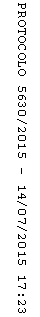 